مخصوص دانشکده/ پژوهشکدهشماره فرممخصوص دانشکده/ پژوهشکده                                                                                                                                             تاریخ دریافت فرم  تاریخ دریافت فرم اولیه                                                                                                                                                                         دانشکده/پژوهشکدهتاریخ دریافت فرم اصلاح شده                                                                                                                                                                 محل اجرا طرح                                                                                                                             تاریخ عقد قرارداد                                                                                                                 کارفرماعنوان طرح فارسی :	انگليسی : 	کليد واژه:	دانشجو:مدت اجرا طرح:بودجه به ريال :مخصوص دانشکده/ پژوهشکدهشماره فرممخصوص دانشکده/ پژوهشکده                                                                                                                                             تاریخ دریافت فرم  تاریخ دریافت فرم اولیه                                                                                                                                                                         دانشکده/پژوهشکدهتاریخ دریافت فرم اصلاح شده                                                                                                                                                                 محل اجرا طرح                                                                                                                             تاریخ عقد قرارداد                                                                                                                 کارفرماعنوان طرح فارسی :	انگليسی : 	کليد واژه:	دانشجو:مدت اجرا طرح:بودجه به ريال :مخصوص دانشکده/ پژوهشکدهشماره فرممخصوص دانشکده/ پژوهشکده                                                                                                                                             تاریخ دریافت فرم  تاریخ دریافت فرم اولیه                                                                                                                                                                         دانشکده/پژوهشکدهتاریخ دریافت فرم اصلاح شده                                                                                                                                                                 محل اجرا طرح                                                                                                                             تاریخ عقد قرارداد                                                                                                                 کارفرماعنوان طرح فارسی :	انگليسی : 	کليد واژه:	دانشجو:مدت اجرا طرح:بودجه به ريال :اطلاعات مربوط به دانشجو: اطلاعات مربوط به استاد راهنمای اول: اطلاعات مربوط به استاد راهنمای دوم: اطلاعات مربوط به استاد مشاور اول: اطلاعات مربوط به استاد مشاور دوم: اطلاعات مربوط به دانشجو: اطلاعات مربوط به استاد راهنمای اول: اطلاعات مربوط به استاد راهنمای دوم: اطلاعات مربوط به استاد مشاور اول: اطلاعات مربوط به استاد مشاور دوم: اطلاعات مربوط به دانشجو: اطلاعات مربوط به استاد راهنمای اول: اطلاعات مربوط به استاد راهنمای دوم: اطلاعات مربوط به استاد مشاور اول: اطلاعات مربوط به استاد مشاور دوم: 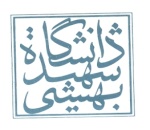           معاونت  پژوهشی و فناوریفـــرم مشخصات طرح تحقیق دکتری پژوهش محورکد سند :  FM-307.1شماره :  .....................................   تاريخ :........  /........ /........ 13صفحه :  ..........3 از 5................مشخصات رسالهعنوان: فارسی :..................................................................................................................................................................................................................................................................................................................................................................................................................................................................................................................................................................................................................................................................انگلیسی :..................................................................................................................................................................................................................................................................................................................................................................................................................................................................................................................................................................................................................................................................خلاصه: ( حداکثر 100 کلمه )..................................................................................................................................................................................................................................................................................................................................................................................................................................................................................................................................................................................................................................................................شرح طرح: الف- بيان مسئله: ..................................................................................................................................................................................................................................................................................................................................................................................................................................................................................................................................................................................................................................................................ب- هدف:..................................................................................................................................................................................................................................................................................................................................................................................................................................................................................................................................................................................................................................................................ج- فرضیه؛ سوال های تحقیق:..................................................................................................................................................................................................................................................................................................................................................................................................................................................................................................................................................................................................................................................................د- مرور مستند سابقه علمی موضوع یا پیشینه تحقیق: (در داخل و خارج کشور)..................................................................................................................................................................................................................................................................................................................................................................................................................................................................................................................................................................................................................................................................ه- مواد و روش ها: (روش تحقیق، طراحی آزمایش جامعه و نمونه آماری، تعداد تیمار و تکرار بر حسب موضوع طرح )..................................................................................................................................................................................................................................................................................................................................................................................................................................................................................................................................................................................................................................................................و- لیست منابع مورد استفاده در طرح: ( موضوع بند "د")..................................................................................................................................................................................................................................................................................................................................................................................................................................................................................................................................................................................................................................................................نتایج طرح پاسخگوی کدامیک از نیازهای جامعه خواهد بود؟..................................................................................................................................................................................................................................................................................................................................................................................................................................................................................................................................................................................................................................................................مشخصات رسالهعنوان: فارسی :..................................................................................................................................................................................................................................................................................................................................................................................................................................................................................................................................................................................................................................................................انگلیسی :..................................................................................................................................................................................................................................................................................................................................................................................................................................................................................................................................................................................................................................................................خلاصه: ( حداکثر 100 کلمه )..................................................................................................................................................................................................................................................................................................................................................................................................................................................................................................................................................................................................................................................................شرح طرح: الف- بيان مسئله: ..................................................................................................................................................................................................................................................................................................................................................................................................................................................................................................................................................................................................................................................................ب- هدف:..................................................................................................................................................................................................................................................................................................................................................................................................................................................................................................................................................................................................................................................................ج- فرضیه؛ سوال های تحقیق:..................................................................................................................................................................................................................................................................................................................................................................................................................................................................................................................................................................................................................................................................د- مرور مستند سابقه علمی موضوع یا پیشینه تحقیق: (در داخل و خارج کشور)..................................................................................................................................................................................................................................................................................................................................................................................................................................................................................................................................................................................................................................................................ه- مواد و روش ها: (روش تحقیق، طراحی آزمایش جامعه و نمونه آماری، تعداد تیمار و تکرار بر حسب موضوع طرح )..................................................................................................................................................................................................................................................................................................................................................................................................................................................................................................................................................................................................................................................................و- لیست منابع مورد استفاده در طرح: ( موضوع بند "د")..................................................................................................................................................................................................................................................................................................................................................................................................................................................................................................................................................................................................................................................................نتایج طرح پاسخگوی کدامیک از نیازهای جامعه خواهد بود؟..................................................................................................................................................................................................................................................................................................................................................................................................................................................................................................................................................................................................................................................................مشخصات رسالهعنوان: فارسی :..................................................................................................................................................................................................................................................................................................................................................................................................................................................................................................................................................................................................................................................................انگلیسی :..................................................................................................................................................................................................................................................................................................................................................................................................................................................................................................................................................................................................................................................................خلاصه: ( حداکثر 100 کلمه )..................................................................................................................................................................................................................................................................................................................................................................................................................................................................................................................................................................................................................................................................شرح طرح: الف- بيان مسئله: ..................................................................................................................................................................................................................................................................................................................................................................................................................................................................................................................................................................................................................................................................ب- هدف:..................................................................................................................................................................................................................................................................................................................................................................................................................................................................................................................................................................................................................................................................ج- فرضیه؛ سوال های تحقیق:..................................................................................................................................................................................................................................................................................................................................................................................................................................................................................................................................................................................................................................................................د- مرور مستند سابقه علمی موضوع یا پیشینه تحقیق: (در داخل و خارج کشور)..................................................................................................................................................................................................................................................................................................................................................................................................................................................................................................................................................................................................................................................................ه- مواد و روش ها: (روش تحقیق، طراحی آزمایش جامعه و نمونه آماری، تعداد تیمار و تکرار بر حسب موضوع طرح )..................................................................................................................................................................................................................................................................................................................................................................................................................................................................................................................................................................................................................................................................و- لیست منابع مورد استفاده در طرح: ( موضوع بند "د")..................................................................................................................................................................................................................................................................................................................................................................................................................................................................................................................................................................................................................................................................نتایج طرح پاسخگوی کدامیک از نیازهای جامعه خواهد بود؟..................................................................................................................................................................................................................................................................................................................................................................................................................................................................................................................................................................................................................................................................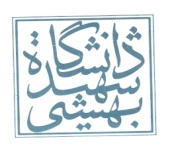 معاونت  پژوهشی و فناوریفـــرم مشخصات طرح تحقیق دکتری پژوهش محورکد سند :  FM-307.1شماره :  .....................................   تاريخ :         /       /     13صفحه :  ............5 از 5..............ملاحظات اخلاقی (چنانچه رعایت هر مورد از ملاحظات اخلاقی در انجام پژوهش و فرآیند جمع آوری داده ها ضروری است ذکر شود):اینجانب تعهد میکنم تمام ملاحظات اخلاقی مربوط به این پژوهش شامل موارد عمومی (عدم رونویسی از پژوهش های انجام شده، محرمانه نگه داشتن اطلاعات  فردی شرکت کنندگان در پژوهش، ارجاع دهی مناسب به منابع مورد استفاده و کسب رضایت شرکت کنندگان) و موارد اختصاصی (بسته به نوع پژوهش توسط دانشجو و استاد راهنما تعیین می شود) را رعایت نمایم.                                                                                                                           امضاء دانشجوزمانبندی ارائه گزارش های مربوط:الف ) مدت اجرای طرح (برحسب ماه):ب ) جدول زمانبندی:  وسایل مورد نیاز و هزینه آن:الف ) فهرست وسایل و موادی که براي اجراي اين طرح  در محل اجرای طرح موجود است...................................................................................................................................................................................................................................................................................................................................................................................................................................................................................................................................................................................................................................................................ب) فهرست وسایل مواد و خدماتی که باید از اعتبار این طرح از داخل یا خارج کشور خریداری شود.نام و نام خانوادگی استاد راهنمای اول:                                     امضاء:نام و نام خانوادگی استاد راهنمای دوم:                    امضاء:       اطلاعات مربوط دستگاه اجرایی حوزه کاربرد: ملاحظات اخلاقی (چنانچه رعایت هر مورد از ملاحظات اخلاقی در انجام پژوهش و فرآیند جمع آوری داده ها ضروری است ذکر شود):اینجانب تعهد میکنم تمام ملاحظات اخلاقی مربوط به این پژوهش شامل موارد عمومی (عدم رونویسی از پژوهش های انجام شده، محرمانه نگه داشتن اطلاعات  فردی شرکت کنندگان در پژوهش، ارجاع دهی مناسب به منابع مورد استفاده و کسب رضایت شرکت کنندگان) و موارد اختصاصی (بسته به نوع پژوهش توسط دانشجو و استاد راهنما تعیین می شود) را رعایت نمایم.                                                                                                                           امضاء دانشجوزمانبندی ارائه گزارش های مربوط:الف ) مدت اجرای طرح (برحسب ماه):ب ) جدول زمانبندی:  وسایل مورد نیاز و هزینه آن:الف ) فهرست وسایل و موادی که براي اجراي اين طرح  در محل اجرای طرح موجود است...................................................................................................................................................................................................................................................................................................................................................................................................................................................................................................................................................................................................................................................................ب) فهرست وسایل مواد و خدماتی که باید از اعتبار این طرح از داخل یا خارج کشور خریداری شود.نام و نام خانوادگی استاد راهنمای اول:                                     امضاء:نام و نام خانوادگی استاد راهنمای دوم:                    امضاء:       اطلاعات مربوط دستگاه اجرایی حوزه کاربرد: ملاحظات اخلاقی (چنانچه رعایت هر مورد از ملاحظات اخلاقی در انجام پژوهش و فرآیند جمع آوری داده ها ضروری است ذکر شود):اینجانب تعهد میکنم تمام ملاحظات اخلاقی مربوط به این پژوهش شامل موارد عمومی (عدم رونویسی از پژوهش های انجام شده، محرمانه نگه داشتن اطلاعات  فردی شرکت کنندگان در پژوهش، ارجاع دهی مناسب به منابع مورد استفاده و کسب رضایت شرکت کنندگان) و موارد اختصاصی (بسته به نوع پژوهش توسط دانشجو و استاد راهنما تعیین می شود) را رعایت نمایم.                                                                                                                           امضاء دانشجوزمانبندی ارائه گزارش های مربوط:الف ) مدت اجرای طرح (برحسب ماه):ب ) جدول زمانبندی:  وسایل مورد نیاز و هزینه آن:الف ) فهرست وسایل و موادی که براي اجراي اين طرح  در محل اجرای طرح موجود است...................................................................................................................................................................................................................................................................................................................................................................................................................................................................................................................................................................................................................................................................ب) فهرست وسایل مواد و خدماتی که باید از اعتبار این طرح از داخل یا خارج کشور خریداری شود.نام و نام خانوادگی استاد راهنمای اول:                                     امضاء:نام و نام خانوادگی استاد راهنمای دوم:                    امضاء:       اطلاعات مربوط دستگاه اجرایی حوزه کاربرد: 